КОНСУЛЬТАЦИЯ ДЛЯ РОДИТЕЛЕЙ!!!ТЕМА: ПРОФИЛАКТИКА КОРОНАВИРУСА                                          Что такое коронавирусы?
Коронавирусы — это семейство вирусов, которые преимущественно поражают животных, но в некоторых случаях могут передаваться человеку. Обычно заболевания, вызванные коронавирусами, протекают в лёгкой форме, не вызывая тяжёлой симптоматики. Однако, бывают и тяжёлые формы, такие как ближневосточный респираторный синдром (Mers) и тяжёлый острый респираторный синдром (Sars).                         Каковы симптомы заболевания,                                    вызванного новым коронавирусом?Чувство усталостиЗатруднённое дыханиеВысокая температураКашель / или боль в горлеСимптомы во многом сходны со многими респираторными заболеваниями, часто имитируют обычную простуду, могут походить на грипп.
Если у вас есть аналогичные симптомы, подумайте о следующем:- Вы были в контакте с кем-то, кто посещал в последние две недели в зоны повышенного риска (Китай и прилегающие регионы)?
Если ответ на эти вопросы положителен - к симптомам следует отнестись максимально внимательно.

                                 Как передаётся коронавирус?
Как и другие респираторные вирусы, коронавирусраспространяется через капли, которые образуются, когда инфицированный человек кашляет или чихает. Кроме того, он может распространяться, когда кто-то касается любой загрязнённой поверхности, например,дверной ручки. Люди заражаются, когда они касаются загрязнёнными руками рта, носа или глаз.
Изначально, вспышка произошла от животных, предположительно, источником стал рынок морепродуктов в Ухани, где шла активная торговля не только рыбой, но и такими животными, как сурки, змеи и летучие мыши.Как защитить себя от заражения коронавирусом?
Самое важное, что можно сделать, чтобы защитить себя, — это поддерживать чистоту рук и поверхностей.Держите руки в чистоте, часто мойте их водой с мылом или используйте дезинфицирующее средство.Также старайтесь не касаться рта, носа или глаз немытыми руками (обычно такие прикосновения неосознанно свершаются нами в среднем 15 раз в час).Всегда мойте руки перед едой.Будьте особенно осторожны, когда находитесь в людных местах.Носите с собой одноразовые салфетки и всегда прикрывайте нос и рот, когда вы кашляете или чихаете, и обязательно утилизируйте их после использования.Не ешьте еду (орешки, чипсы, печенье и другие снеки) из общих упаковок или посуды, если другие люди погружали в них свои пальцы.                        Что можно сделать дома?
Расскажите детям о профилактике коронавируса. 
Объясните детям, как распространяются микробы, и почему важна хорошая гигиена рук и лица.
Убедитесь, что у каждого в семье есть своё полотенце, напомните, что нельзя делиться зубными щётками и другими предметами личной гигиены.
Часто проветривайте помещение.В чем разница между коронавирусом и вирусом гриппа?
Коронавирус и вирус гриппа могут иметь сходные симптомы, но генетически они абсолютно разные.
Вирусы гриппа размножаются очень быстро - симптомы проявляются через два-три дня после заражения, а коронавирусу требуется для этого до 14 дней.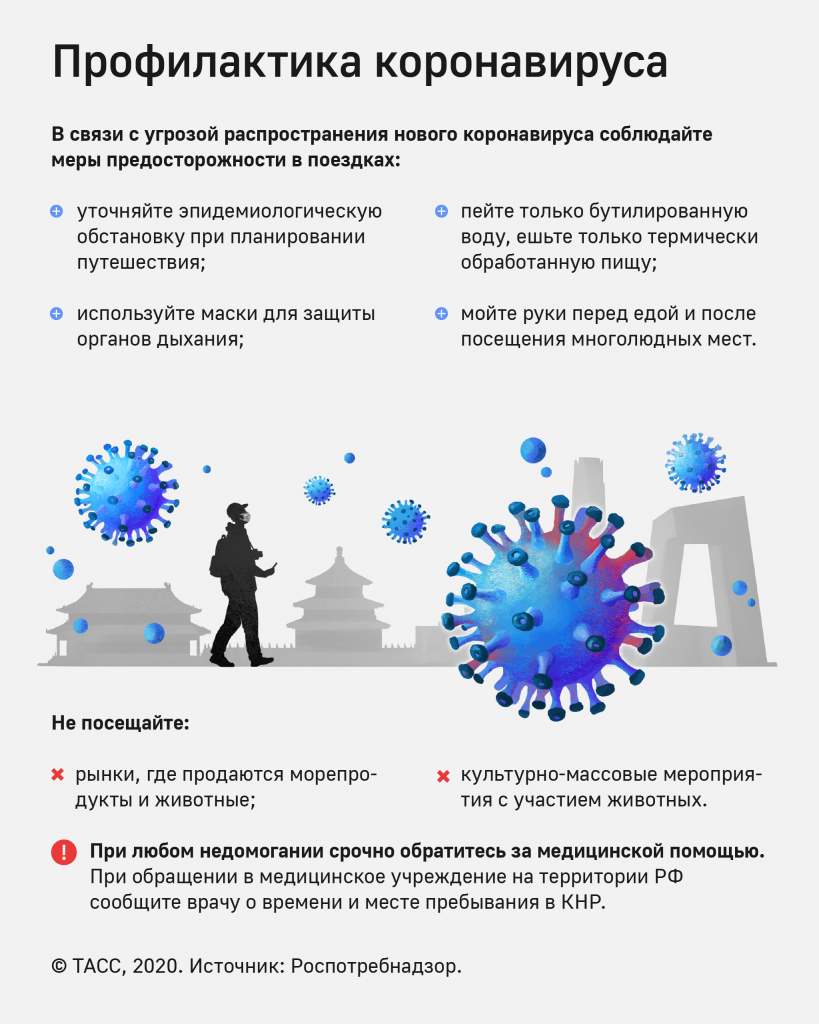 Воспитатель группы Куткина Н.А. 